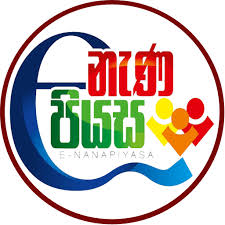 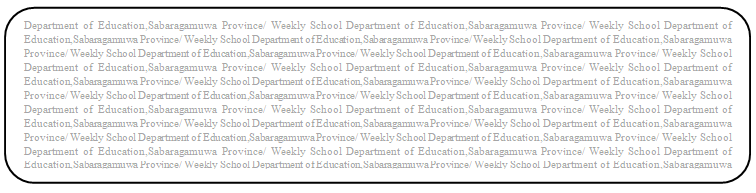 පහත ප්‍රශ්නවලට පිළිතුරු ලියන්න.1. ගිහියාගේ නිත්‍ය ශීලය කුමක්ද?  ..............................................................................2. රජගහ නුවර ලෙහෙනුන්ට අභය භූමියක් වූ වනය හැඳින්වූ නම කුමක්ද?...................................................................................................................................3. සදිසා වන්දනාව සිදු කරන ලද්දේ කවුරුන් විසින්ද? ....................................................4. සිඟාලෝවාද සූත්‍රයට අනුව ස්වාමියා විසින් භාර්යාවට ඉටුකළ යුතු යුතුකම් 02ක් ලියන්න...........................................................................................................................................................................................................................................................................5. සතර සංග්‍රහ වස්තු නම් කරන්න.1......................................................  2................................. ...................................3....................................................... 4 ....................................................................6. නන්දි විසාල ජාතක කථාවෙන් අපට ගත හැකි ආදර්ශ 02 ක් ලියන්න...................................................................................................................................................................................................................................................................... 